Univerzitet u Tuzli, Ekonomski fakultetOdsjek – Poslovna administracijaAkademska 2023/2024Apsolventski/imatrikulantski ispitni rokRezultati ispita iz predmeta „Finansijska tržišta“Dana, 26.12.2023., ispitu je pristupila jedna studentica (imatrikulantica), Lejla Hamzić, indeks broj PA-176/14, koja je ujedno i položila ispit sa ocjenom šest (6).Ukupan broj ostvarenih bodova: 62.Uvid u rad se može ostvariti u srijedu (03.01.2024. ), u 8:00h, Kancelarija br. 27.Upis ocjene će se obaviti u srijedu (03.01.2024. ), u 9:30h, Kancelarija br. 316.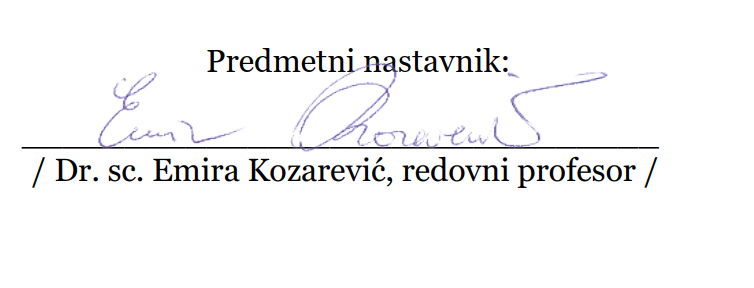 